Nowości w bibliotece!!!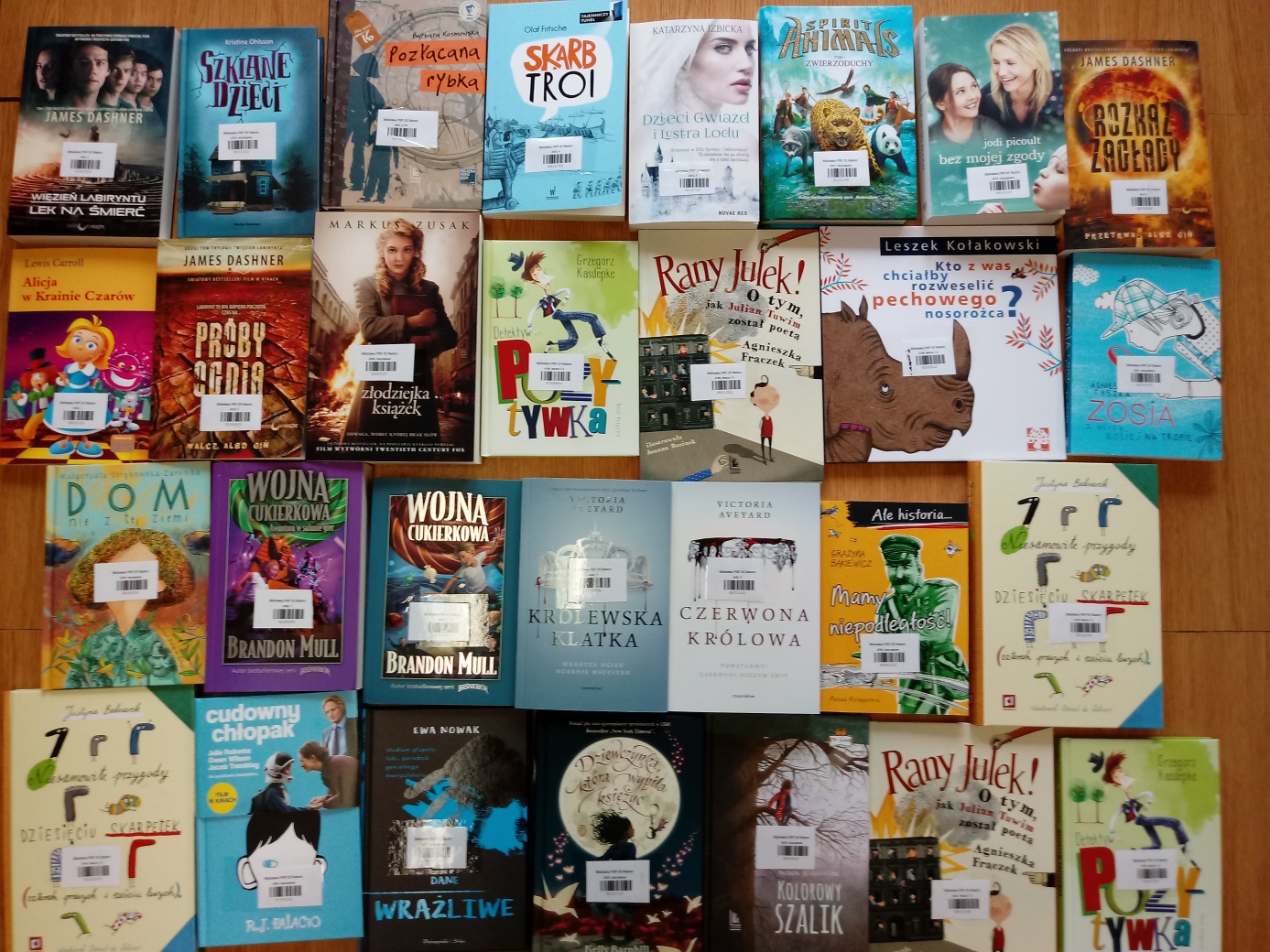 